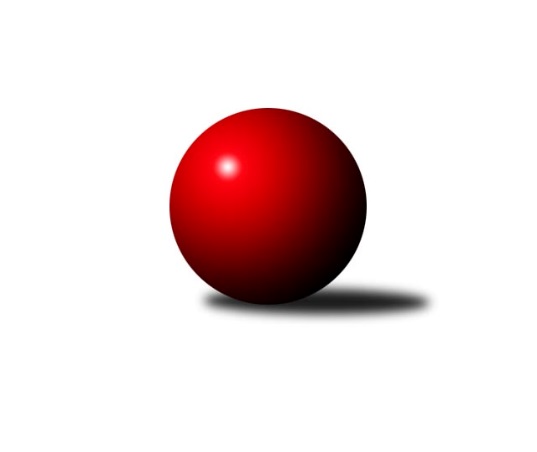 Č.2Ročník 2022/2023	2.5.2024 Východočeský přebor skupina A 2022/2023Statistika 2. kolaTabulka družstev:		družstvo	záp	výh	rem	proh	skore	sety	průměr	body	plné	dorážka	chyby	1.	Rokytnice n. J. B	2	2	0	0	23 : 9 	(8.0 : 10.0)	2458	4	1727	732	58.5	2.	Trutnov C	2	1	1	0	18 : 14 	(8.5 : 5.5)	2540	3	1744	796	45	3.	Jičín B	2	1	0	1	18 : 14 	(6.5 : 5.5)	2542	2	1744	798	47	4.	Vrchlabí C	2	1	0	1	18 : 14 	(13.0 : 11.0)	2489	2	1765	724	55	5.	Poříčí A	1	1	0	0	10 : 6 	(6.5 : 5.5)	2462	2	1769	693	69	6.	Josefov A	1	1	0	0	10 : 6 	(0.0 : 4.0)	2376	2	1679	697	37	7.	Milovice A	2	1	0	1	16 : 16 	(6.0 : 2.0)	2491	2	1739	752	48	8.	Nová Paka B	2	1	0	1	16 : 16 	(11.0 : 5.0)	2425	2	1724	702	48	9.	Hořice C	1	0	1	0	8 : 8 	(5.5 : 6.5)	2540	1	1740	800	44	10.	Vrchlabí B	1	0	0	1	4 : 12 	(4.0 : 8.0)	2455	0	1722	733	42	11.	Dvůr Kr. B	2	0	0	2	11 : 21 	(11.5 : 12.5)	2377	0	1683	694	65	12.	Milovice B	2	0	0	2	8 : 24 	(3.5 : 8.5)	2489	0	1744	745	55Tabulka doma:		družstvo	záp	výh	rem	proh	skore	sety	průměr	body	maximum	minimum	1.	Jičín B	1	1	0	0	12 : 4 	(6.5 : 3.5)	2669	2	2669	2669	2.	Rokytnice n. J. B	1	1	0	0	11 : 5 	(6.0 : 6.0)	2482	2	2482	2482	3.	Trutnov C	1	1	0	0	10 : 6 	(2.0 : 0.0)	2545	2	2545	2545	4.	Josefov A	1	1	0	0	10 : 6 	(0.0 : 4.0)	2376	2	2376	2376	5.	Hořice C	1	0	1	0	8 : 8 	(5.5 : 6.5)	2540	1	2540	2540	6.	Nová Paka B	0	0	0	0	0 : 0 	(0.0 : 0.0)	0	0	0	0	7.	Poříčí A	0	0	0	0	0 : 0 	(0.0 : 0.0)	0	0	0	0	8.	Vrchlabí C	1	0	0	1	6 : 10 	(5.0 : 7.0)	2469	0	2469	2469	9.	Dvůr Kr. B	1	0	0	1	6 : 10 	(5.5 : 6.5)	2313	0	2313	2313	10.	Vrchlabí B	1	0	0	1	4 : 12 	(4.0 : 8.0)	2455	0	2455	2455	11.	Milovice B	1	0	0	1	4 : 12 	(0.0 : 2.0)	2443	0	2443	2443	12.	Milovice A	1	0	0	1	4 : 12 	(4.0 : 2.0)	2418	0	2418	2418Tabulka venku:		družstvo	záp	výh	rem	proh	skore	sety	průměr	body	maximum	minimum	1.	Milovice A	1	1	0	0	12 : 4 	(2.0 : 0.0)	2563	2	2563	2563	2.	Vrchlabí C	1	1	0	0	12 : 4 	(8.0 : 4.0)	2508	2	2508	2508	3.	Rokytnice n. J. B	1	1	0	0	12 : 4 	(2.0 : 4.0)	2434	2	2434	2434	4.	Poříčí A	1	1	0	0	10 : 6 	(6.5 : 5.5)	2462	2	2462	2462	5.	Nová Paka B	2	1	0	1	16 : 16 	(11.0 : 5.0)	2425	2	2510	2340	6.	Trutnov C	1	0	1	0	8 : 8 	(6.5 : 5.5)	2534	1	2534	2534	7.	Hořice C	0	0	0	0	0 : 0 	(0.0 : 0.0)	0	0	0	0	8.	Vrchlabí B	0	0	0	0	0 : 0 	(0.0 : 0.0)	0	0	0	0	9.	Josefov A	0	0	0	0	0 : 0 	(0.0 : 0.0)	0	0	0	0	10.	Jičín B	1	0	0	1	6 : 10 	(0.0 : 2.0)	2415	0	2415	2415	11.	Dvůr Kr. B	1	0	0	1	5 : 11 	(6.0 : 6.0)	2440	0	2440	2440	12.	Milovice B	1	0	0	1	4 : 12 	(3.5 : 6.5)	2535	0	2535	2535Tabulka podzimní části:		družstvo	záp	výh	rem	proh	skore	sety	průměr	body	doma	venku	1.	Rokytnice n. J. B	2	2	0	0	23 : 9 	(8.0 : 10.0)	2458	4 	1 	0 	0 	1 	0 	0	2.	Trutnov C	2	1	1	0	18 : 14 	(8.5 : 5.5)	2540	3 	1 	0 	0 	0 	1 	0	3.	Jičín B	2	1	0	1	18 : 14 	(6.5 : 5.5)	2542	2 	1 	0 	0 	0 	0 	1	4.	Vrchlabí C	2	1	0	1	18 : 14 	(13.0 : 11.0)	2489	2 	0 	0 	1 	1 	0 	0	5.	Poříčí A	1	1	0	0	10 : 6 	(6.5 : 5.5)	2462	2 	0 	0 	0 	1 	0 	0	6.	Josefov A	1	1	0	0	10 : 6 	(0.0 : 4.0)	2376	2 	1 	0 	0 	0 	0 	0	7.	Milovice A	2	1	0	1	16 : 16 	(6.0 : 2.0)	2491	2 	0 	0 	1 	1 	0 	0	8.	Nová Paka B	2	1	0	1	16 : 16 	(11.0 : 5.0)	2425	2 	0 	0 	0 	1 	0 	1	9.	Hořice C	1	0	1	0	8 : 8 	(5.5 : 6.5)	2540	1 	0 	1 	0 	0 	0 	0	10.	Vrchlabí B	1	0	0	1	4 : 12 	(4.0 : 8.0)	2455	0 	0 	0 	1 	0 	0 	0	11.	Dvůr Kr. B	2	0	0	2	11 : 21 	(11.5 : 12.5)	2377	0 	0 	0 	1 	0 	0 	1	12.	Milovice B	2	0	0	2	8 : 24 	(3.5 : 8.5)	2489	0 	0 	0 	1 	0 	0 	1Tabulka jarní části:		družstvo	záp	výh	rem	proh	skore	sety	průměr	body	doma	venku	1.	Nová Paka B	0	0	0	0	0 : 0 	(0.0 : 0.0)	0	0 	0 	0 	0 	0 	0 	0 	2.	Vrchlabí B	0	0	0	0	0 : 0 	(0.0 : 0.0)	0	0 	0 	0 	0 	0 	0 	0 	3.	Jičín B	0	0	0	0	0 : 0 	(0.0 : 0.0)	0	0 	0 	0 	0 	0 	0 	0 	4.	Trutnov C	0	0	0	0	0 : 0 	(0.0 : 0.0)	0	0 	0 	0 	0 	0 	0 	0 	5.	Rokytnice n. J. B	0	0	0	0	0 : 0 	(0.0 : 0.0)	0	0 	0 	0 	0 	0 	0 	0 	6.	Milovice B	0	0	0	0	0 : 0 	(0.0 : 0.0)	0	0 	0 	0 	0 	0 	0 	0 	7.	Poříčí A	0	0	0	0	0 : 0 	(0.0 : 0.0)	0	0 	0 	0 	0 	0 	0 	0 	8.	Hořice C	0	0	0	0	0 : 0 	(0.0 : 0.0)	0	0 	0 	0 	0 	0 	0 	0 	9.	Milovice A	0	0	0	0	0 : 0 	(0.0 : 0.0)	0	0 	0 	0 	0 	0 	0 	0 	10.	Vrchlabí C	0	0	0	0	0 : 0 	(0.0 : 0.0)	0	0 	0 	0 	0 	0 	0 	0 	11.	Dvůr Kr. B	0	0	0	0	0 : 0 	(0.0 : 0.0)	0	0 	0 	0 	0 	0 	0 	0 	12.	Josefov A	0	0	0	0	0 : 0 	(0.0 : 0.0)	0	0 	0 	0 	0 	0 	0 	0 Zisk bodů pro družstvo:		jméno hráče	družstvo	body	zápasy	v %	dílčí body	sety	v %	1.	Martin Kozlovský 	Dvůr Kr. B 	4	/	2	(100%)		/		(%)	2.	Martina Fejfarová 	Vrchlabí C 	4	/	2	(100%)		/		(%)	3.	Jan Bajer 	Nová Paka B 	4	/	2	(100%)		/		(%)	4.	Karel Slavík 	Trutnov C 	4	/	2	(100%)		/		(%)	5.	Jana Votočková 	Vrchlabí C 	4	/	2	(100%)		/		(%)	6.	Pavel Müller 	Rokytnice n. J. B 	4	/	2	(100%)		/		(%)	7.	Tomáš Cvrček 	Rokytnice n. J. B 	4	/	2	(100%)		/		(%)	8.	Josef Rychtář 	Vrchlabí C 	4	/	2	(100%)		/		(%)	9.	Jiří Škoda 	Trutnov C 	4	/	2	(100%)		/		(%)	10.	Jan Masopust 	Milovice B 	4	/	2	(100%)		/		(%)	11.	Ladislav Křivka 	Jičín B 	4	/	2	(100%)		/		(%)	12.	Roman Bureš 	Jičín B 	4	/	2	(100%)		/		(%)	13.	Lukáš Kostka 	Milovice B 	4	/	2	(100%)		/		(%)	14.	Vlastimil Hruška 	Milovice A 	4	/	2	(100%)		/		(%)	15.	Kateřina Šmídová 	Dvůr Kr. B 	3	/	2	(75%)		/		(%)	16.	Václav Kukla 	Trutnov C 	2	/	1	(100%)		/		(%)	17.	Miroslav Kužel 	Poříčí A 	2	/	1	(100%)		/		(%)	18.	Petr Lukeš 	Nová Paka B 	2	/	1	(100%)		/		(%)	19.	Karel Košťál 	Hořice C 	2	/	1	(100%)		/		(%)	20.	Jan Roza 	Poříčí A 	2	/	1	(100%)		/		(%)	21.	Jan Gábriš 	Poříčí A 	2	/	1	(100%)		/		(%)	22.	Martin Zvoníček 	Hořice C 	2	/	1	(100%)		/		(%)	23.	Pavel Kaan 	Jičín B 	2	/	1	(100%)		/		(%)	24.	Václav Vejdělek 	Vrchlabí B 	2	/	1	(100%)		/		(%)	25.	Matěj Ditz 	Rokytnice n. J. B 	2	/	1	(100%)		/		(%)	26.	Jakub Hrycík 	Josefov A 	2	/	1	(100%)		/		(%)	27.	Jiří Rücker 	Josefov A 	2	/	1	(100%)		/		(%)	28.	David Jaroš 	Milovice A 	2	/	1	(100%)		/		(%)	29.	Filip Vízek 	Rokytnice n. J. B 	2	/	1	(100%)		/		(%)	30.	Václav Souček 	Milovice A 	2	/	2	(50%)		/		(%)	31.	Vladimír Řehák 	Jičín B 	2	/	2	(50%)		/		(%)	32.	Miloslav Vik 	Milovice A 	2	/	2	(50%)		/		(%)	33.	Michal Turek 	Trutnov C 	2	/	2	(50%)		/		(%)	34.	Jaroslav Fajfer 	Nová Paka B 	2	/	2	(50%)		/		(%)	35.	Michal Sirový 	Dvůr Kr. B 	2	/	2	(50%)		/		(%)	36.	Martina Kramosilová 	Dvůr Kr. B 	2	/	2	(50%)		/		(%)	37.	Martin Pešta 	Nová Paka B 	2	/	2	(50%)		/		(%)	38.	Miroslav Včeliš 	Milovice A 	2	/	2	(50%)		/		(%)	39.	Jiří Kout 	Nová Paka B 	2	/	2	(50%)		/		(%)	40.	Eva Fajstavrová 	Vrchlabí C 	2	/	2	(50%)		/		(%)	41.	Marie Kolářová 	Jičín B 	2	/	2	(50%)		/		(%)	42.	Jakub Kašpar 	Rokytnice n. J. B 	2	/	2	(50%)		/		(%)	43.	František Jankto 	Trutnov C 	2	/	2	(50%)		/		(%)	44.	Zuzana Hartychová 	Rokytnice n. J. B 	1	/	1	(50%)		/		(%)	45.	Kryštof Košťál 	Hořice C 	0	/	1	(0%)		/		(%)	46.	Miroslav Šanda 	Milovice B 	0	/	1	(0%)		/		(%)	47.	Filip Matouš 	Vrchlabí B 	0	/	1	(0%)		/		(%)	48.	Jitka Svatá 	Vrchlabí B 	0	/	1	(0%)		/		(%)	49.	Miroslav Šulc 	Dvůr Kr. B 	0	/	1	(0%)		/		(%)	50.	Rudolf Kedroň 	Hořice C 	0	/	1	(0%)		/		(%)	51.	Jakub Petráček 	Poříčí A 	0	/	1	(0%)		/		(%)	52.	Lukáš Ludvík 	Josefov A 	0	/	1	(0%)		/		(%)	53.	Pavel Beyr 	Nová Paka B 	0	/	1	(0%)		/		(%)	54.	Tomáš Fuchs 	Milovice A 	0	/	1	(0%)		/		(%)	55.	Jan Krejcar 	Trutnov C 	0	/	1	(0%)		/		(%)	56.	Tomáš Nosek 	Milovice B 	0	/	1	(0%)		/		(%)	57.	Jarmil Nosek 	Milovice A 	0	/	1	(0%)		/		(%)	58.	Filip Hanout 	Rokytnice n. J. B 	0	/	1	(0%)		/		(%)	59.	Radoslav Dušek 	Milovice A 	0	/	1	(0%)		/		(%)	60.	Zbyněk Hercík 	Jičín B 	0	/	1	(0%)		/		(%)	61.	Petr Hrycík 	Josefov A 	0	/	1	(0%)		/		(%)	62.	Milan Lauber 	Poříčí A 	0	/	1	(0%)		/		(%)	63.	Ladislav Malý 	Dvůr Kr. B 	0	/	1	(0%)		/		(%)	64.	Adam Balihar 	Hořice C 	0	/	1	(0%)		/		(%)	65.	Daniel Havrda 	Poříčí A 	0	/	1	(0%)		/		(%)	66.	Jan Modřický 	Hořice C 	0	/	1	(0%)		/		(%)	67.	Pavel Gracias 	Vrchlabí B 	0	/	1	(0%)		/		(%)	68.	Pavel Řehák 	Josefov A 	0	/	1	(0%)		/		(%)	69.	Jaroslav Lux 	Vrchlabí C 	0	/	2	(0%)		/		(%)	70.	Jiří Čapek 	Jičín B 	0	/	2	(0%)		/		(%)	71.	Lenka Havlínová 	Nová Paka B 	0	/	2	(0%)		/		(%)	72.	Marek Ondráček 	Milovice B 	0	/	2	(0%)		/		(%)	73.	Jan Stejskal 	Vrchlabí C 	0	/	2	(0%)		/		(%)	74.	Martin Včeliš 	Milovice B 	0	/	2	(0%)		/		(%)	75.	David Chaloupka 	Trutnov C 	0	/	2	(0%)		/		(%)	76.	Ondra Kolář 	Milovice B 	0	/	2	(0%)		/		(%)	77.	Martin Pacák 	Rokytnice n. J. B 	0	/	2	(0%)		/		(%)	78.	Martin Šnytr 	Dvůr Kr. B 	0	/	2	(0%)		/		(%)Průměry na kuželnách:		kuželna	průměr	plné	dorážka	chyby	výkon na hráče	1.	SKK Jičín, 1-4	2602	1788	814	44.5	(433.7)	2.	SKK Hořice, 1-4	2537	1726	810	44.5	(422.8)	3.	Vrchlabí, 1-4	2516	1767	749	46.2	(419.4)	4.	Trutnov, 1-4	2480	1734	746	54.5	(413.3)	5.	Milovice, 1-2	2464	1729	735	51.3	(410.8)	6.	Rokytnice, 1-2	2461	1727	734	61.0	(410.2)	7.	Poříčí, 1-2	2401	1665	736	38.0	(400.2)	8.	Dvůr Králové, 1-2	2387	1700	687	68.0	(397.9)	9.	Josefov, 1-2	2358	1667	690	42.0	(393.0)Nejlepší výkony na kuželnách:SKK Jičín, 1-4Jičín B	2669	1. kolo	Vladimír Řehák 	Jičín B	470	1. koloMilovice B	2535	1. kolo	Roman Bureš 	Jičín B	460	1. kolo		. kolo	Pavel Kaan 	Jičín B	458	1. kolo		. kolo	Miroslav Šanda 	Milovice B	443	1. kolo		. kolo	Lukáš Kostka 	Milovice B	441	1. kolo		. kolo	Ladislav Křivka 	Jičín B	438	1. kolo		. kolo	Marie Kolářová 	Jičín B	431	1. kolo		. kolo	Martin Včeliš 	Milovice B	428	1. kolo		. kolo	Jan Masopust 	Milovice B	414	1. kolo		. kolo	Marek Ondráček 	Milovice B	414	1. koloSKK Hořice, 1-4Hořice C	2540	1. kolo	Martin Zvoníček 	Hořice C	481	1. koloTrutnov C	2534	1. kolo	Karel Slavík 	Trutnov C	446	1. kolo		. kolo	Kryštof Košťál 	Hořice C	442	1. kolo		. kolo	Michal Turek 	Trutnov C	441	1. kolo		. kolo	Adam Balihar 	Hořice C	425	1. kolo		. kolo	Václav Kukla 	Trutnov C	419	1. kolo		. kolo	Jiří Škoda 	Trutnov C	417	1. kolo		. kolo	František Jankto 	Trutnov C	416	1. kolo		. kolo	Karel Košťál 	Hořice C	413	1. kolo		. kolo	David Chaloupka 	Trutnov C	395	1. koloVrchlabí, 1-4Vrchlabí B	2587	2. kolo	Jitka Svatá 	Vrchlabí B	486	2. koloHořice C	2571	2. kolo	Ondřej Duchoň 	Hořice C	461	2. koloNová Paka B	2510	2. kolo	Jan Horáček 	Vrchlabí B	453	1. koloVrchlabí C	2508	1. kolo	Martin Zvoníček 	Hořice C	450	2. koloVrchlabí C	2469	2. kolo	Petr Lukeš 	Nová Paka B	450	2. koloVrchlabí B	2455	1. kolo	Jaroslav Lux 	Vrchlabí C	448	1. kolo		. kolo	Adam Balihar 	Hořice C	446	2. kolo		. kolo	Eva Fajstavrová 	Vrchlabí C	445	1. kolo		. kolo	Filip Matouš 	Vrchlabí B	444	1. kolo		. kolo	Vladimír Cerman 	Vrchlabí B	443	2. koloTrutnov, 1-4Trutnov C	2545	2. kolo	Jiří Škoda 	Trutnov C	461	2. koloJičín B	2415	2. kolo	Karel Slavík 	Trutnov C	444	2. kolo		. kolo	Marie Kolářová 	Jičín B	436	2. kolo		. kolo	František Jankto 	Trutnov C	435	2. kolo		. kolo	Roman Bureš 	Jičín B	422	2. kolo		. kolo	Jan Krejcar 	Trutnov C	416	2. kolo		. kolo	Ladislav Křivka 	Jičín B	411	2. kolo		. kolo	David Chaloupka 	Trutnov C	395	2. kolo		. kolo	Michal Turek 	Trutnov C	394	2. kolo		. kolo	Vladimír Řehák 	Jičín B	384	2. koloMilovice, 1-2Milovice A	2563	2. kolo	Miloslav Vik 	Milovice A	494	1. koloMilovice B	2443	2. kolo	Vlastimil Hruška 	Milovice A	444	2. koloRokytnice n. J. B	2434	1. kolo	Václav Souček 	Milovice A	441	2. koloMilovice A	2418	1. kolo	Miroslav Včeliš 	Milovice A	435	2. kolo		. kolo	Jan Masopust 	Milovice B	431	2. kolo		. kolo	Vlastimil Hruška 	Milovice A	430	1. kolo		. kolo	Jakub Kašpar 	Rokytnice n. J. B	430	1. kolo		. kolo	Martin Pacák 	Rokytnice n. J. B	429	1. kolo		. kolo	David Jaroš 	Milovice A	421	2. kolo		. kolo	Lukáš Kostka 	Milovice B	417	2. koloRokytnice, 1-2Rokytnice n. J. B	2482	2. kolo	Martin Kozlovský 	Dvůr Kr. B	458	2. koloDvůr Kr. B	2440	2. kolo	Michal Sirový 	Dvůr Kr. B	454	2. kolo		. kolo	Jakub Kašpar 	Rokytnice n. J. B	432	2. kolo		. kolo	Pavel Müller 	Rokytnice n. J. B	432	2. kolo		. kolo	Matěj Ditz 	Rokytnice n. J. B	421	2. kolo		. kolo	Kateřina Šmídová 	Dvůr Kr. B	411	2. kolo		. kolo	Zuzana Hartychová 	Rokytnice n. J. B	411	2. kolo		. kolo	Tomáš Cvrček 	Rokytnice n. J. B	406	2. kolo		. kolo	Martin Šnytr 	Dvůr Kr. B	384	2. kolo		. kolo	Martin Pacák 	Rokytnice n. J. B	380	2. koloPoříčí, 1-2Poříčí A	2414	2. kolo	Miroslav Kužel 	Poříčí A	430	2. koloJosefov A	2388	2. kolo	Jan Roza 	Poříčí A	416	2. kolo		. kolo	Jakub Hrycík 	Josefov A	415	2. kolo		. kolo	Jiří Rücker 	Josefov A	413	2. kolo		. kolo	Petr Hrycík 	Josefov A	411	2. kolo		. kolo	Daniel Havrda 	Poříčí A	406	2. kolo		. kolo	Jan Gábriš 	Poříčí A	401	2. kolo		. kolo	Lukáš Ludvík 	Josefov A	388	2. kolo		. kolo	Roman Kašpar 	Josefov A	385	2. kolo		. kolo	Jakub Petráček 	Poříčí A	383	2. koloDvůr Králové, 1-2Poříčí A	2462	1. kolo	Jan Gábriš 	Poříčí A	448	1. koloDvůr Kr. B	2313	1. kolo	Miroslav Kužel 	Poříčí A	448	1. kolo		. kolo	Martin Kozlovský 	Dvůr Kr. B	436	1. kolo		. kolo	Jan Roza 	Poříčí A	421	1. kolo		. kolo	Michal Sirový 	Dvůr Kr. B	417	1. kolo		. kolo	Kateřina Šmídová 	Dvůr Kr. B	401	1. kolo		. kolo	Milan Lauber 	Poříčí A	393	1. kolo		. kolo	Martina Kramosilová 	Dvůr Kr. B	387	1. kolo		. kolo	Daniel Havrda 	Poříčí A	385	1. kolo		. kolo	Jakub Petráček 	Poříčí A	367	1. koloJosefov, 1-2Josefov A	2376	1. kolo	Jakub Hrycík 	Josefov A	430	1. koloNová Paka B	2340	1. kolo	Jaroslav Fajfer 	Nová Paka B	428	1. kolo		. kolo	Lukáš Rožnovský 	Josefov A	412	1. kolo		. kolo	Jiří Rücker 	Josefov A	404	1. kolo		. kolo	Jan Bajer 	Nová Paka B	401	1. kolo		. kolo	Martin Pešta 	Nová Paka B	398	1. kolo		. kolo	Petr Hrycík 	Josefov A	394	1. kolo		. kolo	Jiří Kout 	Nová Paka B	394	1. kolo		. kolo	Lukáš Ludvík 	Josefov A	377	1. kolo		. kolo	Pavel Beyr 	Nová Paka B	368	1. koloČetnost výsledků:	8.0 : 8.0	1x	6.0 : 10.0	2x	4.0 : 12.0	3x	12.0 : 4.0	2x	11.0 : 5.0	1x	10.0 : 6.0	3x